ИЗБИРАТЕЛЬНАЯ КОМИССИЯ МУНИЦИПАЛЬНОГО ОБРАЗОВАНИЯ  ЗИМНИЦКОГО СЕЛЬСКОГО ПОСЕЛЕНИЯ САФОНОВСКОГО РАЙОНА СМОЛЕНСКОЙ ОБЛАСТИПОСТАНОВЛЕНИЕ«14» сентября 2015 года                                                                       № 55О результатах выборов депутатов Совета депутатов Зимницкого сельского поселения Сафоновского района Смоленской области третьего созыва        В соответствии со статьями 44, 45 областного закона от 3 июля 2003 года № 41-з «О выборах органов местного самоуправления в Смоленской области», на основании протоколов участковых избирательных комиссий избирательных участков №№ 464,465 о результатах выборов депутатов  Совета депутатов Зимницкого сельского поселения Сафоновского района Смоленской области  третьего созыва  про семимандатному избирательному округу избирательная комиссия муниципального образования Зимницкого сельского поселения Сафоновского района Смоленской области постановляет:1. Признать выборы депутатов Совета депутатов Зимницкого сельского поселения Сафоновского района Смоленской области  третьего созыва состоявшимися и действительными.2. Установить, что в Совет депутатов Зимницкого сельского поселения Сафоновского района Смоленской области избрано 7 (семь) депутатов по семимандатному избирательному округу согласно приложению к настоящему постановлению.3. Опубликовать настоящее постановление в газете «Сафоновская правда» и разместить на сайте Администрации Зимницкого сельского поселения Сафоновского района  Смоленской области.Председатель комиссии                                                                    Л.В. ДмитриенкоСекретарь комиссии                                                                          Т.А. СаулинаПриложение к постановлению избирательной комиссии муниципального образования Зимницкого сельского поселения Сафоновского района Смоленской области от 14.09. 2015 г. № 55СПИСОКизбранных депутатов Совета депутатов Зимницкого сельского поселения Сафоновского района Смоленской области по семимандатному избирательному округуСемимандатный избирательный округ:1. Ворфоломеева Лариса Андреевна2. Егорова Галина Витальевна3. Кузьмина Ирина Николаевна4. Марченко Анна Алексеевна5. Сокол Николай Евгеньевич6. Фролова Ирина Васильевна7. Яковлев Александр Николаевич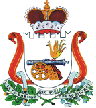 